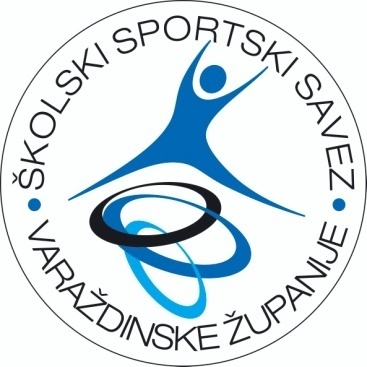 IZVJEŠTAJ S  NATJECANJA - FINALE2018.-2019.KONAČNI POREDAK:     ŽDRIJEB (SKUPINE) I REZULTATI ODIGRANIH SUSRETA:Ekipa  OŠ IVANEC  plasirala se na REGIONALNO natjecanje.1.SPORTRUKOMET 5 i 6 razred2.SKUPINAFINALE3.OŠ / SŠOŠ4.M / ŽM5.NAZIV DOMAĆINAŠSSVŽ6.VODITELJŠSSVŽ7.DATUM NATJECANJA19.03.2019.8.DATUM SLANJA IZVJEŠTAJA19.03.2019.9.BROJ EKIPA NA NATJECANJU310.BROJ ODIGRANIH UTAKMICA311.UKUPAN BROJ DJECE NA NATJECANJU4212.SUCIHRS VŽmj.NAZIV ŠKOLENAZIV ŠSDaVODITELJ1.OS  IVANECIKSMARKO  GOTAL2.OS  V.  VARAZDINPETALOVORKA  MARUŠEVEC3.OS  NOVI  MAROFTORNADOTOMO  HORVATbr.u.ždrijebekipeekiperez12 - 3V.OSN.M.16 : 1421 - 2IVAV.OS22 : 163 3 - 1N.M.IVA7 : 23